Aktivitetsplan 2023 NISK avd. 5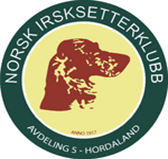 Vi jobber med å arrangere Takseringskurs og Fase 1 kurs.NISK avd.5 leier Bane 1 + klubblokale hver mandag fra kl. 18-22 på Myrbø Dyresenter; Der kan alle medlemmer møtes for å være sosial og trene hund sammen hele året (dressur, apport, ringtrening, sosialisering og kaffeprat). Banen er opptatt kl. 18-19.30 ved kurs (apport, dressur og valp). Dette er foreløpige datoer og endringer kan forekomme; følg med på nisk.no avdeling 5 og Facebook; NISK Avd 5.DatoAktivitetSted/TidPåmeldingFrist2.+9.+16.1.UTSTILLINGSTRENINGMyrbøKl. 18.00aatu@kvamnet.no 16.01.APPORTKURSMyrbøKl. 18.00viging@online.no 8.1.24.01.ÅRSMØTE MidtunKl. 18.30Eirik.f.lohne@gmail.com 23.1.24.-26.02.VINTERSAMLINGHovden Fjellstogedeltaker.no17.2.06.03.-05.06.DRESSURKURSMyrbødeltaker.no01.03.12.04.INNFØRING I APPORTPRØVERMidtun/ Osdeltaker.no06.04.03.06.GPS KURSTeori & praktisk øvingMidtunKl. 10.00deltaker.no01.06.26.04.MEDLEMSMØTESaker til RSMidtunKl. 18.30--10.05.24.05.07.06.AVERSJONSDRESSURØvre-EideLangedalenGarnesKl. 18.00viging@online.no22.5.+05.06.UTSTILLINGSTRENINGMyrbø?10.06.SOMMERSAMLING & UTSTILLING Myrbø kl. 09.00catrols@hotmail.com16.08.30.08.06.09.AVERSJONSDRESSURØvre-EideLangedalenGarnesKl. 18.00viging@online.no28.08.VALPEKURSMyrbø kl. 19.00.deltaker.no 20.8.04.09.RO I OPPFLUKT KURSFlere gjennom sommeren?4H gården, Garnesdeltaker.no03.9.29.9.-1.10.HØSTSAMLING   & KLUBBMESTERSKAPDyranut Turisthyttadeltaker.no22.9.10.+11.11.RUGDETRENINGLindåskl. 10.00deltaker.no 8.11.